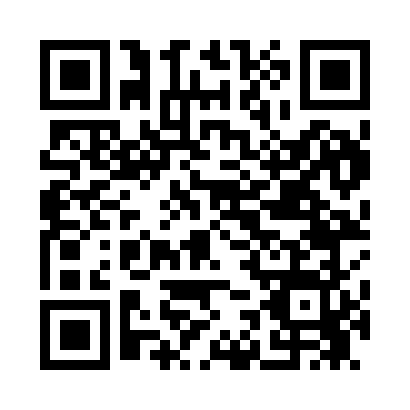 Prayer times for Buchannan, Mississippi, USAMon 1 Jul 2024 - Wed 31 Jul 2024High Latitude Method: Angle Based RulePrayer Calculation Method: Islamic Society of North AmericaAsar Calculation Method: ShafiPrayer times provided by https://www.salahtimes.comDateDayFajrSunriseDhuhrAsrMaghribIsha1Mon4:245:481:004:468:139:372Tue4:245:491:014:478:129:373Wed4:255:491:014:478:129:364Thu4:265:501:014:478:129:365Fri4:265:501:014:478:129:366Sat4:275:511:014:478:129:367Sun4:285:511:014:478:129:358Mon4:285:521:024:488:119:359Tue4:295:521:024:488:119:3410Wed4:305:531:024:488:119:3411Thu4:305:531:024:488:109:3312Fri4:315:541:024:488:109:3313Sat4:325:551:024:488:109:3214Sun4:335:551:024:488:099:3115Mon4:345:561:024:488:099:3116Tue4:355:561:034:488:089:3017Wed4:355:571:034:488:089:2918Thu4:365:581:034:488:079:2919Fri4:375:581:034:488:079:2820Sat4:385:591:034:488:069:2721Sun4:396:001:034:488:069:2622Mon4:406:011:034:488:059:2523Tue4:416:011:034:488:049:2424Wed4:426:021:034:488:049:2425Thu4:436:031:034:488:039:2326Fri4:446:031:034:488:029:2227Sat4:456:041:034:488:019:2128Sun4:466:051:034:488:019:2029Mon4:476:051:034:488:009:1930Tue4:486:061:034:487:599:1731Wed4:496:071:034:477:589:16